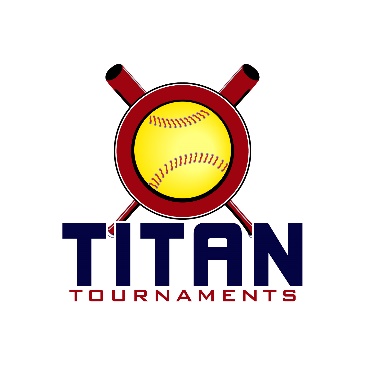 Thanks for playing ball with Titan!Below you will find the schedule, beneath the schedule you will find some important rules to note.
12U & 14U Park Address: Victor Lord Park – 175 2nd Street, Winder, GA

Format: 4 seeding games (1 seed plays 2 seed in the championship)/ (3 seed plays 4 seed for 3rd place)Entry Fee - $315
Admission - $7
Sanction $35 if unpaid in 2018Please check out the How much does my team owe document, to post at 3pm Friday.Rosters must be submitted to me via email prior to the tournament tournamenttitan@gmail.com. Roster/waiver forms can be found by holding the control button while clicking the following words - Roster & Waiver Form  At the absolute latest, you must submit your roster prior to first pitch at the tournament. Rosters will be filed electronically and you will be able to retain your hard copy. Coaches must have birth certificates available on site.Run rule is 12 after 3, 10 after 4, 8 after 5. Games are 7 innings if time permits.
The pitcher shall have both feet touching the pitching rubber, and shall continue to do so until the forward step.
The on deck circle is on your dugout side. If you are uncomfortable with your player being that close to the batter, you may have them warm up further down the dugout, but they must remain on your dugout side.
Headfirst slides are allowed, faking a bunt and pulling back to swing is allowed.Runners must make an attempt to avoid contact, but do not have to slide.
Warm Up Pitches – 5 pitches between innings or 1 minute, whichever comes first.Coaches – one defensive coach is allowed to sit on a bucket or stand directly outside of the dugout for the purpose of calling pitches. Two offensive coaches are allowed, one at third base, one at first base.
Offensive: One offensive timeout is allowed per inning.
Defensive: Three defensive timeouts are allowed during a seven inning game. On the fourth and each additional defensive timeout, the pitcher must be removed from the pitching position for the duration of the game. In the event of extra innings, one defensive timeout per inning is allowed.
An ejection will result in removal from the current game, and an additional one game suspension. Flagrant violations are subject to further suspension at the discretion of the onsite director.Game TimeFieldAge GroupTeamScoreTeamSaturday OnlySaturday OnlySaturday OnlySaturday OnlySaturday OnlySaturday Only8:00114UVelo5-4Victory8:00214UGA Classics3-4Atlanta Assassins8:00312UDSO Jones6-0Crossfire8:00412UDSO Baugchum9-0Outlawz9:25114UGA Octane1-9OC Threat9:25214UFully Loaded12-3Southern Explosion9:25312UTiger Softball10-8Misfits9:25412UGA Classics4-7Dacula Crushers10:50114UVelo8-5Atlanta Assassins10:50214UGA Classics3-3Victory10:50312UDSO Jones9-1Misfits10:50412UCrossfire2-20Country Wide12:15114UGA Octane6-1Southern Explosion12:15214UFully Loaded9-3OC Threat12:15312UTiger Softball3-10DSO Baughcum12:15412UOutlawz11-1Dacula Crushers1:40114UVelo12-0GA Octane1:40214UGA Classics5-11Khaos1:40312UTiger Softball6-8Country Wide1:40412UGA Classics3-1Misfits3:05114UAtlanta Assassins0-12Victory3:05214UFully Loaded1-12Khaos3:05312UOutlawz8-5Crossfire3:05412UDacula Crushers3-6DSO Baughcum4:30114USouthern Explosion4-5OC Threat4:30214UVelo2-2Khaos4:30312UDSO Jones4-8Country Wide4:30412UGA Classics0-13DSO Baughcum5:55114USouthern Explosion1-9Atlanta Assassins5:55214UGA Classics2-5GA Octane5:55312UTiger Softball11-5Crossfire5:55412UOutlawz16-6Misfits7:20114UVictory 6-5Fully Loaded7:20214UOC Threat2-10Khaos7:20312UDacula Crushers2-6Country Wide7:20412UDSO Jones3-11GA Classics8:45114U14U 1 seed
Khaos8-714U 2 seed
 Velo8:45214U14U 3 seed
Victory13-114U 4 seed
Fully Loaded8:45312U12U 3 seed
Outlawz3-012U 4 seed
DSO - Jones8:45412U12U 1 seed
DSO - Baughcum6-112U 2 seed
Country Wide